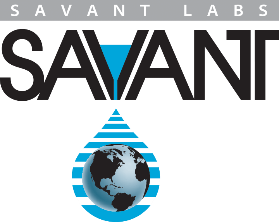 CREDIT CARD AUTHORIZATION FORMTELEPHONE / FAX / MAILName of Card Holder:  __________________________________________________________Card Type:  Visa______      MasterCard______       Discover______       American Express______Card Number:  ________________________________________________________________Expiration Date:  _______________________________________________________________Billing Address:  _______________________________________________________________Billing Zip Code:  ______________________________________________________________Daytime Telephone Number:  ____________________________________________________Company Name: ______________________________________________________________Order/Invoice#:  _______________________________________________________________Authorized Charge Amount: (Orders paid by credit card will be charged a 3.5% transaction fee.) $____________________________________________________The above information is authorization for payment to Savant, Inc.Today’s Date:  ________________________________________________________________FAX or MAIL – Cardholder’s Signature: ___________________________________________________TELEPHONE – Caller’s Name:  __________________________________________________________Information Recorded By:__________________________________________________- - - - - - - - - - - - - - - - - - - - - - - - - - - - - - - - - - - - - - - - - - - - - - - - - - - - - - - - - - - - - - The following information MUST be provided for non-present card transactions:Card Identification Data: Cardholder must provide the code that corresponds to the credit card type Visa			CVV2 		(3-digit code, located on back of card in signature panel)____________MasterCard		CVC2 		(3-digit code, located on back of card in signature panel)____________Am Express		CID 		(4-digit code, located on front of card)                                ____________Discover		CID 		(3-digit code, located on back of card in signature panel)____________ Upon completion of transaction, tear form on dotted line and shred Card Identification Data.  Accounting Department to retain remainder of form with Invoice and Credit Card Sales Slip.